Boletín Familiarviernes, 18 de noviembre de 2022La Escuela PATHBoletín Familiarviernes, 18 de noviembre de 2022La Escuela PATHMensaje de la Directora EjecutivaAprender a leer es una parte muy importante del trabajo que hacemos en las escuelas.  La Escuela PATH se compromete a seguir las prácticas más basadas en la evidencia cuando se trata de leer, y como resultado, hemos adoptado la Ciencia de la Lectura.  La Ciencia de la Lectura se basa en decenas de miles de estudios que se han publicado, y dice que la comprensión lectora es el producto de la decodificación (la capacidad de aplicar el conocimiento de las relaciones letra-sonido para pronunciar correctamente las palabras) y la comprensión del lenguaje.  Cada semana, sus estudiantes en los grados 3-8 están tomando evaluaciones para ayudarnos a monitorear su progreso en lectura y matemáticas.  Algunos de ellos necesitarán apoyo adicional en estas áreas, y ofreceremos ese apoyo de muchas maneras.  Algunos de nuestros estudiantes de3º y 4º grado ya están participando en tutoría 2 días a la semana.  En enero, comenzaremos la Escuela Sábado.  También podemos comenzar la tutoría antes y después de la escuela para garantizar que sus jóvenes estén haciendo el progreso necesario para tener éxito académico en los próximos años. En servicio, Alicia HerveyDirector EjecutivoVacaciones de Acción de Gracias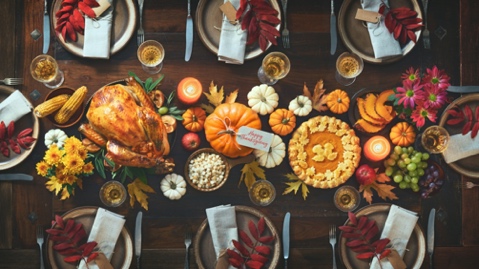 No hay escuela del miércoles 23 de noviembre al lunes 28 de noviembre.Los estudiantes regresan a la escuela el martes 29 de noviembre. Celebración del aprendizaje de 1er grado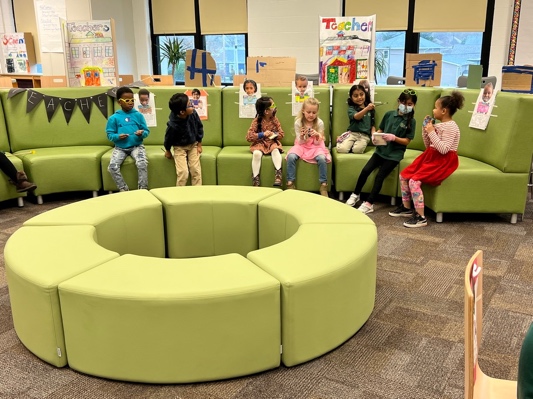 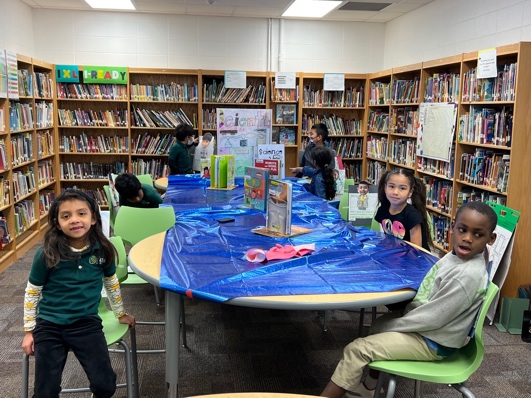 Mirando hacia el futuro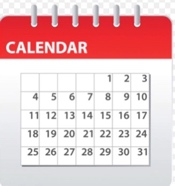 23-2 de noviembre5, 2022, Día de Acción de Gracias28 de noviembre de 2022, Desarrollo profesional (No hay escuela para académicos)21 de diciembre-3 de enero, vacaciones de invierno